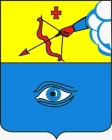 ПОСТАНОВЛЕНИЕ__30.01.2023__                                                                                                  № _29/2_ г. ГлазовО проведении памятно-мемориального мероприятия, посвященного Дню памяти о россиянах, исполнявших служебный долг за пределами Отечества На основании Федерального закона от 06.10.2003 № 131-ФЗ «Об общих принципах организации местного самоуправления в Российской Федерации», Федерального закона от 13.03.1995 № 32-ФЗ «О днях воинской славы и памятных днях России», П О С Т А Н О В Л Я Ю:Провести 15 февраля 2023 года с 11.00 до 12.00 часов памятно-мемориальное мероприятие, посвященное Дню памяти о россиянах, исполнявших служебный долг за пределами Отечества (далее – памятно-мемориальное мероприятие). Местом проведения памятно-мемориального мероприятия определить  территорию «Аллеи Мужества». Управлению культуры, спорта и молодежной политики Администрации города Глазова обеспечить организацию подготовки и проведения памятно-мемориального мероприятия.Муниципальному бюджетному учреждению культуры «Культурный центр «Россия» организовать проведение памятно-мемориального мероприятия.Предложить руководителям учреждений, организаций, предприятий города Глазова независимо от форм собственности провести мероприятия по военно-патриотическому воспитанию молодежи, чествование участников локальных войн.Настоящее постановление подлежит официальному опубликованию.Контроль за исполнением настоящего постановления возложить на заместителя Главы Администрации города Глазова по социальной политике         О.В. Станкевич.Администрация муниципального образования «Город Глазов» (Администрация города Глазова) «Глазкар» муниципал кылдытэтлэн Администрациез(Глазкарлэн Администрациез)Глава города ГлазоваС.Н. Коновалов